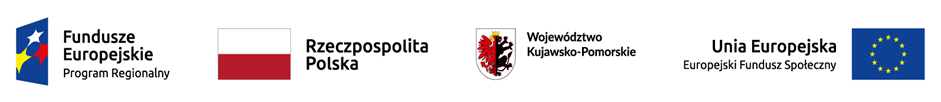 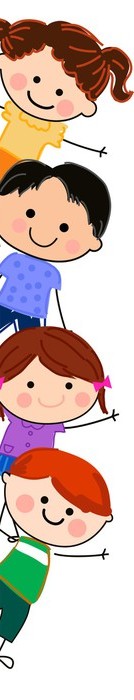 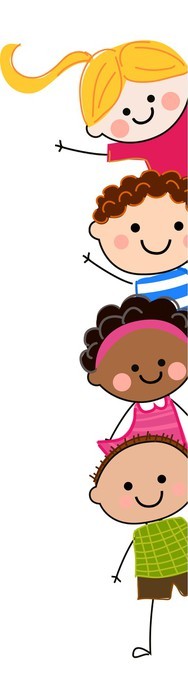 Rekrutacja do Żłobka ‘’Pomponik” w Choceniu 
na rok żłobkowy 2022/2023 Rodzicu jeśli Twoje dziecko jest w wieku  od 20 tygodni do ukończenia 3 roku życia zapisz je do Żłobka już dziś !!Ważne daty:od dnia 01.04.2022r. do dnia 31.05.2022r. – składanie przez rodziców/opiekunów kart zgłoszeniowych wraz z dokumentami 15.06.2022r.-  ogłoszenie wyników na stronie internetowej Urzędu Gminy Choceń (www.chocen.pl) oraz na tablicy informacyjnej Żłobka „Pomponik” w Choceniu, ul. Sikorskiego 4,Regulamin naboru dostępny na stronie Urzędu Gminy w Choceniu- www.chocen.plWięcej informacji pod nr telefonu : 605 518 625